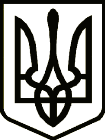 УкраїнаНОВОЗАВОДСЬКА   РАЙОННА  У  М. ЧЕРНІГОВІ  РАДАРОЗПОРЯДЖЕННЯЗа виявлений героїзм і мужність під час ліквідації наслідків аварії на Чорнобильській АЕС, активну участь у громадській роботі та з нагоди Дня Чорнобильської трагедії  нагородити Почесною грамотою районної у місті ради та виконавчого комітету зі здійсненням виплати грошової винагороди в розмірі 86,95 гривень кожному за рахунок коштів, передбачених кошторисом районної у місті ради на 2016 рік, відповідно до Положення про Почесну грамоту Новозаводської районної у м.Чернігові ради та виконавчого комітету, затвердженого рішенням виконавчого комітету районної у місті ради від 14 травня 2007 року № 94 (зі змінами):Голова районної у місті ради                                                           О.А. Атрощенко04 квітня 2016 року      м.Чернігів	  		      №  47-рМаксименкаОлександраВасильовича -учасника ліквідації наслідків аварії на Чорно-бильській АЕС 1 категорії, члена Чернігівської міської громадської організації  “Союз інвалідів Чорнобиля” (ідентифікаційний номер ……………..);ПриходькоВалентинуКостянтинівну -учасника ліквідації наслідків аварії на Чорно-бильській АЕС 1 категорії, члена Чернігівської міської громадської організації  “Союз інвалідів Чорнобиля” (ідентифікаційний номер ……………..);ТимошенкаМихайлаІлліча  -учасника ліквідації наслідків аварії на Чорно-бильській АЕС 2 категорії, члена Чернігівської міської громадської організації  “Союз інвалідів Чорнобиля” (ідентифікаційний номер …………….).